An Evaluation of waste management in Botswana: Achievements and ChallengesEdnah kgosiesele and Luo ZhaohuiSchool of Environmental Studies, China University of Geosciences (Wuhan)Lumo Road 388, Wuhan City, 430074 Hubei Province, P.R. China.Correspondence email: gookiz@yahoo.comAbstract: This paper gives examines waste management in Botswana based on government documentation and other relevant work on the subject. It explores the main achievements the country has made and highlights on some of the challenges of waste management in the country. Botswana has experienced increased waste generation due to increased population that outweighs the country’s capacity to deal with increased volumes of waste, lack of adequate financial, technical, technological, and human resources to deal with the problem.  It is suggested that environmental education be prioritized, national database on the volumes of wastes generated in the country be built and environmental legislation be strengthened. [New York Science Journal 2010;3(8):37-42]. (ISSN: 1554-0200). Keywords: Botswana, waste management, achievement, challenges, population, legislation, educationSignificance of the study: Looking at waste management in Botswana has provided insights about the work the country is currently doing to prevent and reduce waste generation.  By indentifying successes and problems Botswana is facing regarding waste management, this work may aid future studies on major areas of attention looking at the loopholes and constraints this paper has highlighted.  This study is not only significant for Botswana, but also for other countries especially in Africa where much improvement is to be done in waste management. What Botswana is doing may serve as an example that other countries can follow.  1.0 IntroductionModification of the environment and increase in population are the main causes of the many processes of deterioration which have altered the ecosystem of our planet, including the generation of waste. There is a growing problem of solid waste management with the development of industry and the expansion of cities of many countries in the world. Wilson (2006) describes waste as ‘anything which is no longer useful and needs to be got rid of. Waste is material discarded, used up or left over in the course of industrial, commercial, domestic or other activities. Indiscriminate dumping of ‘waste’ and widespread littering have become serious environmental problems in Botswana in recent years (Gould, 1995). It is apparent that municipalities are facing major problems with managing domestic and industrial solid waste. A report by central statistics office (CSO, 1998) office has indicated that in Botswana alone, 10 000 tons of waste are generated every day. This amount is far greater than the country’s collection systems to dispose. Consequently, waste generation and management are one of the major problems the government of Botswana is facing. Over the past few years, Botswana has witnessed an increase in the consumption rate due to the rapidly increasing economy. According to C.S.O (1998), Botswana’s population has increased by 5% in the past 5 years. The majority of the population is concentrated in urban areas and major villages. This population, according to this documentation, has exerted tremendous pressure on the country’s waste management systems. The implication is that as the population increases, consumption rates increase and so does waste generation. At the moment, the amount of solid waste generation is far greater than the capacity of the country to support its proper disposal. This has great potential for compromising environmental quality. A study by Kgati and Bolaane (2001) showed that environmental quality has deteriorated due to improper solid waste collection and disposal methods used in Botswana. While the government of Botswana has put a concerted effort in providing adequate protection of health and the environment, it is also true that serious gaps remain in the achievement of long-term sustainability of various waste management practices. Economic realities and environmental ideals sometimes clash in waste management. Public attitudes toward wastes and the waste management industry are often problematic, and political pressures for change are never far from the surface. The objective of this study was to make a comprehensive review of the state of solid waste generation and management in Botswana. The major achievements and constraints are also presented.1.1 Major Trends and emerging issues1.1.1 Increasing population growthBotswana is a semi-arid country with an approximate surface area of 576 000 square kilometers and an estimated population of 1.7 million. Botswana has a small but rapidly growing population which has more than doubled in size in twenty five years.  Population growth is estimated at 1.94% per annum (CIA World Factbook, 2010, Figure 1). Between 1971 and 1996, the population increased from 584,644 to 1,495,993. This population is however expected to decrease slowly, averaging about 2.5% per year during the next decade, a rate at which the population will double within 30 years (CSO, 1987; Ibid 1991, Ibid 2001). Consequently, Botswana’s population is beginning to recognize that population growth leads to a shortage of resources and facilities and has resulted in increased waste generation and mismanagement in the country.  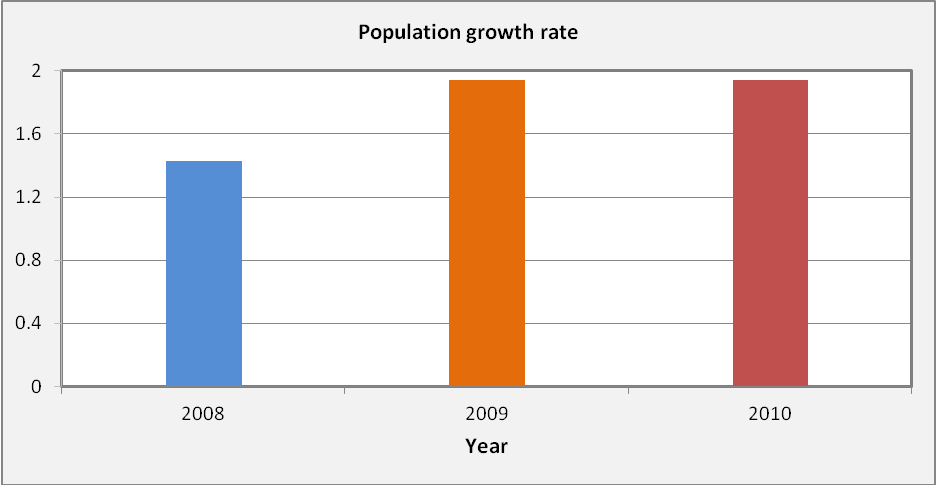 Figure 1: Botswana population growth rate1.1.2 Increased waste generationBotswana’s growing economy and population create a rising demand for goods and services provided by businesses, industries and Government. The main drivers of waste generation in Botswana are also closed linked with economic growth, urban consolidation, household formation trends (fewer people in more dwellings), under-provision of garden waste and other recycling services, and community attitudes (Kgati and Bolaane, 2001). The country’s consumption patterns tend to be linear: more natural resources are consumed to make products or provide services and waste is generated as an end result.  Economic commission for Africa (1996) reported that the high consumption rates in Botswana have resulted in the country been one of the largest producers of solid waste in Africa. Table 1 shows the different types of wastes generated in Botswana and the quantities generated. Among the various kinds of waste, municipal solid waste is the mostly generated type of waste. Table 1: Estimates of Botswana annual waste quantities Source: CSO (2000, Table 17.1)1.1.2.1 Waste CharacteristicsSolid wastes include domestic or household waste, human wastes such as night soils, ashes from incinerators, septic tank sludge and sludge from sewage treatment plants, commercial and industrial waste, hazardous waste, hospital waste, street sweepings, demolition and construction debris, and excavation waste. Other types of wastes include human wastes such as night soils, ashes from incinerators, septic tank sludge and sludge from sewage treatment plants, commercial and industrial waste, hazardous waste, hospital waste, street sweepings, demolition and construction debris, and excavation waste.  Very little is known about the amount of hazardous and municipal waste in the country, and the quantities indicated may not provide reliable estimates (National Conservation Strategy Agency, 2002). The majority of solid waste in Botswana is sent to landfill depots for disposal – an expensive and traditional approach. The rate at which the country is sending waste to landfill is increasing and the greatest waste generators are urban areas (indicated in Table 2) due to increased consumerism and high population densities concentrated in these areas.  Hazardous wastes, including radioactive wastes, which pose a risk to human health and the environment, require special handling and disposal. The rate at which these waste are produced is also increasing at an alarming rate. There is a growing evidence of illegal shipment of hazardous waste across international borders and Botswana is no exception for potentially becoming a dump site. There is no information on the effect of hazardous waste in Botswana. However some studies, eg (National Conservation Strategy Agency, 2002; Gwebu, 2003) have revealed likely environmental problems, e.g. infection caused by deficient disposal method of hospital waste; contamination of water due to chemical wastes and pollution of underground water resulting from waste oils. Table 2: Mean per capita waste generation by localitySource: CSO (2000, Table 17.2)1.1.3 Inadequate waste management and implications for the environmentInadequate waste management, in general, and the uncontrolled disposal of wastes, in particular, were identified by Segosebe and Vander Post (1991) and Bolaane and Kgati (2001) as core problems in the sustainable protection of environmental quality in Botswana. Waste collection facilities are inadequate and often limited to urban upper income residential neighborhoods. Waste that is not collected is usually dumped and burned in the open, thus releasing CO and CO2. Solid waste in rural areas, low-income urban neighborhoods, and countrywide medical waste are disposed of by inefficient incineration methods (CSO 2000). This leads to increased CO and CO2 emissions into the environment. Most of the waste generated in Botswana is disposed at landfills. Some landfill researchers and operators have pointed to weaknesses in the effectiveness of landfills to sustainably manage solid waste, and have proposed improvements in landfills. Open dumping and unsupervised incineration of organic waste occurs in the villages and in low-income urban neighborhoods (Gwebu, 2003). Additional waste volume may pose additional risk when the waste generated exceeds the capacity of the landfill. For instance, if a rural community's 100 ton per day landfill is proposed to expand to accept 4,000 tons per day, Botswana should offset this risk by requiring the added safety factor of an engineered liner with leachate collection system.2.0 Notable Achievements and Progress Botswana has several initiatives which are a result of a comprehensive solid waste project that have been undertaken coming from a background where the country had no proper deliberately planned sanitation policies to regulate and guide the disposing and reticulation of waste. Stakeholder participation in waste reduction and prevention in Botswana is an emphasized strategy in sustainable waste management. Participation mandates all stakeholders be part of all efforts in waste management. Involvement is made by the Government, NGO’s, Private Sector and the Community.  2.1 Government involvement through National Waste Management Strategy Botswana Waste Management Strategy (BWMS) was formulated in 1998 by the Department of Waste Management, which is a Government Department, in order to facilitate and coordinate waste management issues in the country as well as consolidate the initial achievements by relevant stakeholders in the waste management industry. Its main objectives are to:Minimize and reduce waste in industry, commerce and private households.Maximize environmentally sound waste reuse/recyclingPromote environmentally sound waste collection, treatment and disposalFigure 2. Hierarchy of waste management (adopted from GTZ 1997)Progress has been made in waste management policies and strategies, for instance, Waste Management Bill was drafted and was approved by Parliament after internal consultations and Technical Guidelines for waste disposal by landfill have been developed, discussed; and have been consolidated into a final document which is yet to be sanctioned (Maburutse, 2009). Through the National Waste Management Project and Strategy, a number of studies were commissioned from 1996 onwards to evaluate the current waste situation in various sectors and to develop guidelines for improving the status quo. The waste streams that have been addressed include scrap metal, oil containing wastes, medical waste, packaging wastes, industrial wastes, and tyre and battery wastes (Gwebu 2003; Urio and Brent, 2006). In addition, Botswana is a signatory to the Basel Convention that regulates transboundary movement of hazardous waste and their disposal. All movement of waste through the country is subject to the controls laid down in this convention. The Basel Convention is incorporated in to the country's Waste Management Act of 1998. 2.4.2 Involvement of NGO’sThere are a number of NGOs working in the area of Waste Management. National Conservation Strategy report (2003) has cited NGO’s such as Somarelang Tikologo, Kalahari Conservation Society and Environmental Heritage Foundation as major partakers in ensuring waste reduction and management. Recently the major oil importing companies like SHELL and Environmental Systems have organized themselves in an undertaking to collect used oil from all over the country. According to the report, tanks are now provided at key sites such as filling stations and other easily accessible sites for all those needing to dispose of waste oil.2.4.3 Involvement of the Private SectorKgalagadi Breweries and Kgalagadi Beverages packs are cans and returnable bottles for beer and soft Drinks; KBL does not recycle but it reuses bottles (National Conservation Strategy 2003). The bottles that are broken during bottling process are taken to the neighboring South Africa for recycling. Coca-Cola Company also encourages a deposit scheme to encourage the return of bottles. In order to manage metal wastes, Scrapcor (Pty) Ltd in Gaborone buys all sorts of metal scrap in large quantities from big companies and Parastatals like Botswana Power Corporation and Botswana Defence Force as well as from private individuals (National Conservation Strategy, 2003). The involvement of the Private Sector in partnership with local communities in solid waste management activities has created employment and job opportunities to a substantial number of jobless city residents, many of whom were previously-unemployed women and youths. Gradually this experience is being built up, and can be passed on between countries.2.4.4 Involvement of the CommunityThrough community programs such Clean Up Botswana, volunteers are involved in anti-litter strategies. Clean Up Botswana is an important service provider in the areas of litter abatement, water quality, waste and recycling and environmental awareness education. Clean Up Botswana is Botswana’s litter management watchdog, maintaining a leading role in analyzing and researching the impact of litter pollution and consumer waste disposal behavior. At the national level, Clean Up Botswana has a mission to inspire and work with all citizens to clean up, fix up and conserve the environment, through events and projects such as Clean Up Botswana Day, Clean Up the World, and the Fix Up, Youth and Business programs.In 2002 Botswana had a total of 493 sites for the Clean Up Botswana Day over the three campaign days. Clean Up Botswana report that there has been an increase in volunteers in Clean Up Botswana Days from 1998 to 2002 (Bolaane and Kgati, 2001). Community participation in recycling is increasing as a result of the recycling services provided by Local Governments as part of ‘kerbside’ weekly waste collection. Some level of recycling also occurs in the industrial and commercial sectors; however, these efforts must be increased. In an effort to end our dependency on landfill, Botswana is now moving towards developing improved strategies for waste minimization and waste avoidance and the cleaner operation of businesses and industries.2.2 Current and future challengesA number of challenges have inhibited waste management efforts made by Botswana. Currently, Botswana does not have a National Database on volumes of waste generated in the country.  The status of waste is derived from studies undertaken by the NSCA, Department of Sanitation and Waste Management (DSWM) in conjunction with the German Technical Co-operation Organization (GTZ). The National Conservation Strategy Agency report (1994) has identified the uncontrolled disposal of wastes as the main threat to sustainable protection of water resources in Botswana. Without preventive measures and tight controls, high risks of water pollution of both ground water and surface water are possible which might lead to deterioration of drinking water quality and pose   a severe threat to public health.The main challenge for the future is to ensure a balance between economic growth environmental conservation, and the rate of population growth. Only 38% of the 250,000 tons of household waste produced in Botswana annually are actually delivered to disposal sites (Urio and Brent, 2006; Maburutse 2009).  In the larger villages, 60% of residents have their refuse collected by the local authority compared to only 70% in rural villages. The use of economic instruments such as the implementation of polluter pays principles in waste management has not yet matured. The failure to manage waste properly has also been excercebated by the lack of adequate financial, technical, technological, and human resources to deal with the problem (Gwebu, 2003).3.0 ConclusionsThis paper highlighted some of the challenges of waste management system in Botswana and explored the achievements made due to the role played by different stakeholders for waste reduction and prevention. Increased waste generation and improper management are in part due to increased population that outweighs the country’s capacity to deal with increased volumes of waste, and also due to lack of adequate financial, technical, technological, and human resources to deal with the problem. 4.0 RecommendationsFinally, in view of the importance of waste reduction and prevention to the national economy of Botswana, this study recommends that environmental educated be continued for citizen sensitization on waste prevention and management, reliable database on the quantities of solid waste disposed and recycled are necessary be built in order to conduct state and municipal waste management planning, assure future disposal capacity and provide citizens with a measure of the success of local efforts to recycle and reduce waste as well as strengthen legislation that can bind individuals to adopt the sustainable environmental management strategies. ReferencesCentral Statistics Office.  (1991). population census-Preliminary results, Stats Brief , No 91/4, Gaborone. CIA World Factbook,( 2010).Maburutse , R. 2009. Business diary, December 2009.National Conservation Strategy Agency. 1988. Botswana’s Strategy for Waste Management. Government Printer, Gaborone.Central Statistics Office. 2001. Population and housing census: preliminary results brief. Government Printer, Gaborone.Deutsche Gesellschaft für Technische Zusammenarbeit (GTZ) (1997). Guidelines for the disposal of waste by landfill.Botswana National Conservation Strategy. Government printer, Gaborone.Economic Commission for Africa,(1996). Urban Environment and Health in ECA Member States, United Nations, Addis Ababa.Gould, J.E.; M.A. Humme and R.L. Senior. (1995). Proceedings of Workshop on "Waste"Recycling. Somarelang Tikologo. Gaborone, Botswana.Gwebu, TD. (2003). Population, Development, and Waste Management in Botswana: Conceptual and Policy Implications for Climate Change. Environmental Management 31 (3): 348–354.    Kgathi, D.L., Bolaane, B. (2001). Instruments for sustainable solid waste management in Botswana. Waste Management & Research 19: 342-353National Conservation Strategy Agency. (2001). State of the environment review report. Government printer, Gaborone.Segosebe, E and Van der Post, C. (1991). Urban Industrial Solid Waste Pollution in Botswana.Practice, Attitude and Policy Recommendations University of Botswana NationalInstitute of Research and Documentation Working Paper No 17Urio, A. F. and Brent, A.C. (2006). Solid waste management strategy in Botswana: The reduction ofconstruction waste. Journal of the South African Institute of Civil Engineering, 48 (2):18-22.Wilson, D.C.; Velis, C.; Cheeseman, C.  (2006). Role of informal sector recycling in waste management in developing countries. Habitat International 30: 797-808.4/8/2010Waste type                QuantitySelected solid waste (tonnes/yr)Solid waste(excludes mine waste) at landfill       270,425Solid hazardous waste       1,560Hazardous clinical waste       2,500Scrap metal waste         20,000Household waste           250,000Miscellaneous wasteLiquid hazardous waste (000m3)           34,610Tires (number)            90,651Household dry cell batteries (number)           24,000Lead acid batteries (number)            46,000Oil waste (000 liters annually)          5,600Waste disposed (m3/person/year)Waste disposed (kg/person/year)Urban       2.32        1.32Rural       0.36         0.2